Сценарий встречи социального педагога с 6- ми классами.Тема: «Я и моя семья»Форма проведения: воспитательное мероприятие.Цель:Показать значение семьи  в жизни человека и общества.Способствовать формированию у учащихся чувства любви и уважения к старшему поколению,  положительного отношения к членам своей семьи.Задачи:- рассмотреть понятие слова «семья», его определение;- проанализировать условия комфортного семейного проживания;- развивать положительную оценку семейным традициям, совместным увлечениям;- способствовать формированию навыков сравнительного анализа, самоанализа, рассуждения, работы в группах;- способствовать развитию положительного эмоционального фона.                                                        План встречи.1. Введение.2. Основная часть:-  Семья. Что такое семья?- Место, где тебя ждут.  Дом.- Моя фамилия. Групповые минипроекты.-  Заповеди семейной жизни3. Рефлексия.- Обратная связь.Ход  мероприятия.        Перед началом встречи класс   делится  на две группы: две семьи.1.     Введение. Соц.педагог: Ребята, здравствуйте. Я рада вас видеть сегодня на нашей встрече.О чем  пойдет  речь,  вы  сейчас скажете мне сами.Это слово каждый знает,
Ни на что не променяет!
К цифре «семь» добавлю «я» —
Что получится? (семья)  Тема нашей встречи:  «Я и моя семья» Международный день семьи – 15 мая, учрежден Генеральной Ассамблеей ООН в 1994 году.2.     Основная часть.                                         Семья. Что такое семья?                              Просмотр видео ролика  «Что такое семья».Соц.педагог:  Что такое семья? Я предлагаю поиграть в игру «Ассоциации» на тему «Семья». Каждый желающий может назвать любое слово с которым ассоциируется у него понятие «семья».               ( Проводится упражнение «Ассоциации»).Соц.педагог: Вот как трактуется понятие "семья" в словарях.С.И.Ожегов - 1. Это группа живущих вместе близких родственников.                          2. Объединение людей, сплочённых общими интересами.Д.Н.Ушаков - Семья- группа людей состоящая из родителей, детей, внуков и                                    ближних родственников, живущих вместе.Вопрос 2 .  Для чего нужна семья? (ответы детей).Задание 1. Назовите близких и дальних родственников.Близкие родственники:            Дальние  родственники                    мама                                                    тетя                    папа                                                     дядя    брат                                                     двоюродный брат       сестра                                                  двоюродная сестра         дедушка                                              прабабушка         бабушка                                              прадедушкаЗадание 2.  Расскажите, опираясь на пример рассказа девочки, о своей семье.            Место, где тебя ждут.  Дом.Детям раздаются бумажные «кирпичики» с положительными и отрицательными качествами личности. (Приложение 1.) Соц.педагог: Дом... Это слово знакомо всем с детства. От него веет уютом и теплом. Дом для каждого из нас – самое главное, самое нужное в жизни. Давайте построим дом своей мечты. Но, прежде чем начать строительство, послушайте притчу.ПРИТЧА. В давние времена жила одна семья, в которой насчитывалось 100 человек. И в ней царили мир, любовь и согласие. Молва долетела до правителя тех мест, и он спросил у главы семьи: «Как вам удаётся жить, никогда не ссорясь, не обижая друг друга?». Старец взял бумагу и написал на ней что-то. Правитель посмотрел и удивился: на листе было написано сто раз одно и то же слово.Сос.педагог: Какое слово написал старец, вы узнаете, переставив слоги?                              (На листе было написано слово «понимание»)Соц.педагог: Этот кирпич и станет фундаментом нашего дома. У кого написано слово «понимание» выходит первым.Какие кирпичики выберем для постройки, чтобы семья, живущая в этом доме, была  счастлива?( Дети называют положительные качества,  выходят  и составляют листы в форме дома).Соц.педагог: А сейчас я попрошу тех, кто не вышел сказать, почему вы не приняли участие в строительстве дома?(Дети отвечают, зачитывая отрицательные качества).                                  Моя фамилия. Групповые минипроекты. Соц.педагог: Что же объединяет всех членов семьи? (Фамилия).     У вас на листах для каждой команды написана фамилия той семьи, которая хочет жить в вашем построенном доме (Приложение 2). Превратите каждую букву фамилии в положительное качество членов этой семьи и расскажите, что делает ваша семья в соответствии с этими качествами.                                                              Защита проектов. 3. Рефлексия.Соц.педагог : В заключении нашей встречи мне хочется сказать о том, что семьи бывают разные, разные составы, разные национальности, разные характеры, разные традиции, по разному люди чувствуют себя в семьях. А давайте задумаемся, что сделал каждый из нас,  для того, чтобы в  семье был покой, не было ссор, а проблемы всегда разрешались конструктивным способом?  Что каждый из нас знает о своих близких родственниках и может рассказать?          Я предлагаю вам  посмотреть мультфильм « Сочинение – моя семья».                                                         (Просмотр мультфильма.)                                                          Обратная связь.Соц.педагог : На память о нашей встрече я приготовила  листовки с заповедями семейной жизни (Приложение 3).  Те, кому понравилась наша встреча, может взять их для себя и своих родителей.                                                 Всем спасибо, до новых встреч!Приложение 1Приложение 2ШЕВАЛДИНЫРОМАШКИНЫНЕЧЕПОРЕНКОПриложение 3                                                                 Просветительская работа соц.педагога.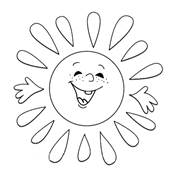 Давайте семейные ценности чтить,
Давайте всегда своих близких любить,
Ведь только в семье мы поддержку найдем,
Пусть будет всегда полной чашей ваш дом!«Заповеди семейной жизни»         Свято храни честь своей семьи.         Люби свою семью и делай ее лучше.         Будь внимательным и чутким, всегда готовым прийти на помощь членам своей семьи.         Проявляй заботу и участие к близким и дальним родственникам.         Подари родителям радость.         Умей найти и выполнить дело на пользу и радость членам своей семьи.         Доброе дело – дороже богатства.         Жизнь – это дорога, полная испытаний, будь готов с честью пройти их.                        Семья – главное в жизни человекаленьгрубостьложьссорыжадностьзлоба  равнодушиетрудлюбовь  вежливостьчестностьпомощьдисциплинадружбапонимание